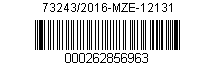 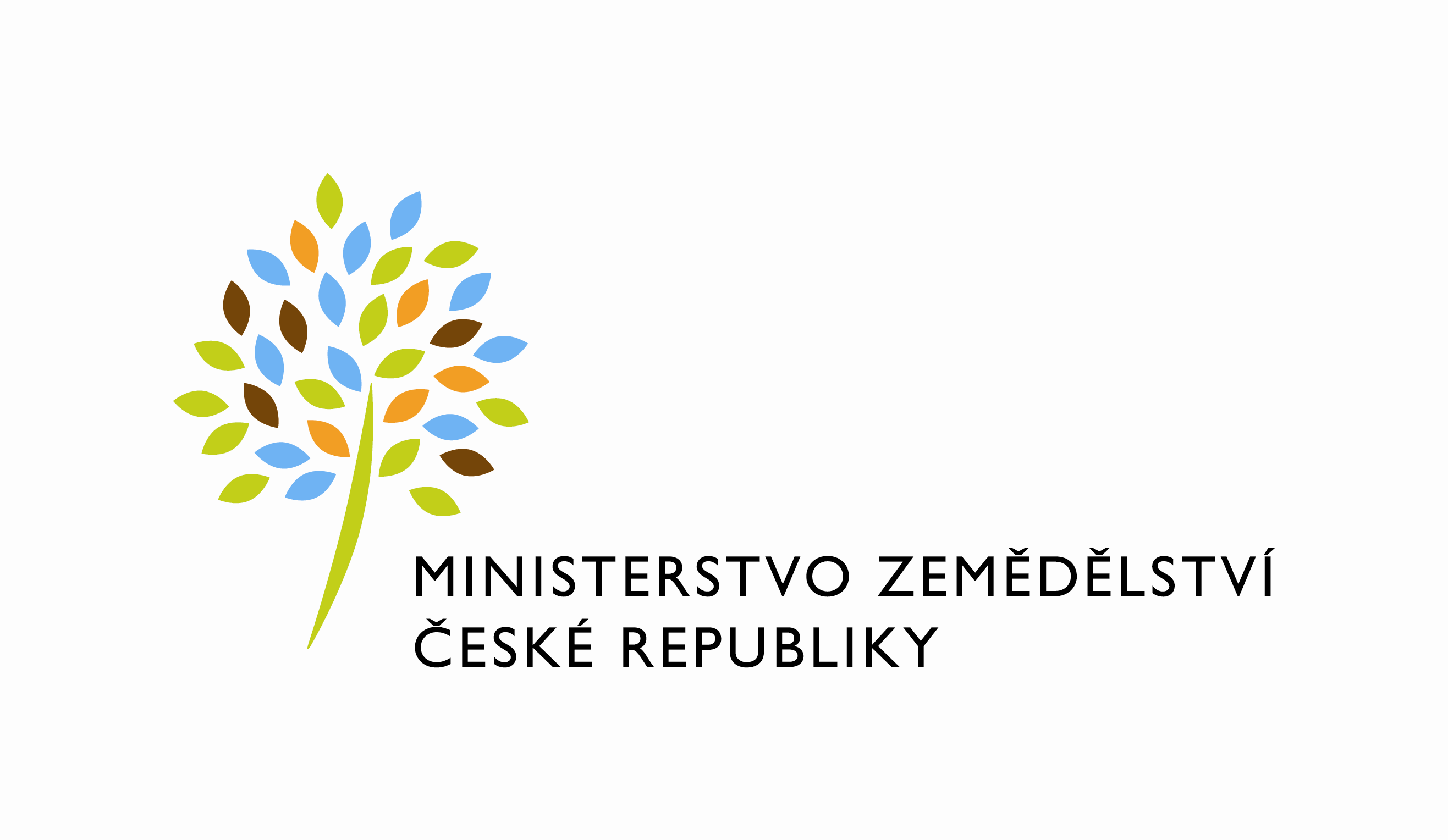  Číslo smlouvy předávajícího. 355-2015-12134/1Dodatek č. 1k zápisu o bezplatném užívání nebytových prostor, kterým se mění v níže uvedeném rozsahu zápis o užívání nebytových prostor ze dne 19.6.2015Dodatek uzavřený níže uvedeného dne, měsíce a roku mezi:Česká republika - Ministerstvo zemědělstvíse sídlem: Těšnov 65/17, 110 00 Praha 1zastoupená: Ing. Jiřím Boháčkem, ředitelem odboru vnitřní správyIČ: 00020478DIČ: není plátce DPHbankovní spojení: ČNB Praha 1číslo účtu: …………………………(dále jen „předávající“)aÚstřední kontrolní a zkušební ústav zemědělskýse sídlem:  Hroznová 63/2, 656 06  Brnozastoupený Ing. Danielem Jurečkou, ředitelem ústavuIČ: 00020338bankovní spojení: ……………číslo účtu: ………………………..(dále jen „uživatel“)Tímto dodatkem se mezi předávajícím a uživatelem mění a doplňuje Zápis o bezplatném užívání nebytových prostor situovaných v budově č.p. 17,ulice Soudní v Nymburce na parcelách č. st. 86/2 a st. 86/4 zapsaných ve prospěch předávajícího na LV č. 2545 v katastru nemovitostí vedeném Katastrálním úřadem pro Středočeský kraj, Katastrálním pracovištěm Nymburk pro k. ú. Nymburk, sepsaný  dne 19.6.2015 (dále jen „Zápis“).Článek II. bod 2) Zápisu se mění takto:Předávající předává uživateli do užívání následující nebytové prostory ve druhém patře budovy:místnost číslo 14 o výměře 13,30 m²místnost číslo 18 o výměře 14,40 m²Celková výměra užívaných kancelářských prostor činí 27,70 m² (dále jen „nebytové prostory“).Ostatní ustanovení Zápisu o užívání nebytových prostor ze dne 19.6.2015 zůstávají beze změny.Tento dodatek nabývá platnosti dnem podpisu oběma smluvními stranami a sjednává se s účinností od 1.12.2016.Uživatel svým podpisem potvrzuje, že souhlasí s tím, aby byl uveřejněn obraz dodatku a dalších dokumentů od tohoto dodatku odvozených, stejně jako obraz smlouvy, od níž je dodatek odvozen, a jejích případných změn a dalších dokumentů od této smlouvy odvozených, včetně metadat požadovaných k uveřejnění  dle zákona č. 340/2015 Sb., o registru smluv Smluvní strany se dohodly, že podklady dle předchozí věty odešle za účelem zveřejnění správci registru smluv pronajímatel; čímž není dotčeno právo uživatele k jejich odeslání.Dodatek je vyhotoven ve čtyřech vyhotoveních, přičemž každá ze smluvních stran obdrží po dvou vyhotoveních.V Praze dne:			                                    V Brně dne:…………………………………..                        ….…………………………………ČR – Ministerstvo zemědělství                                  ČR - ÚKZÚZ Ing. Jiří Boháček                                                        Ing. Daniel Jurečkaředitel odboru vnitřní správy                                      ředitel ústavu  